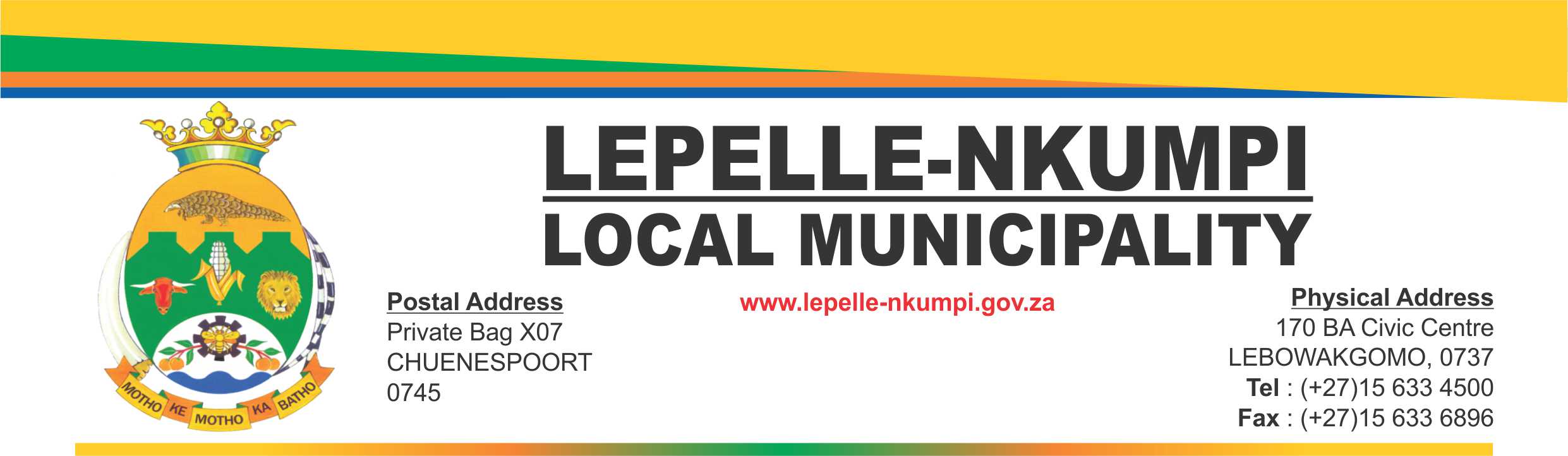 REQUEST FOR QUOTATION FOR HIRING OF SOUND SYSTEM.QUOTATION NUMBER: QT024/2017/2018     CLOSING TIME				              :     11H00     BID AMOUNT						: ______________________________________Suitable service providers are hereby invited to submit formal written quotations for hiring of sound system.ConditionsQuotations in sealed envelope written notice number must be deposited in the Quotation Box to Supply Chain Management Offices Civic Centre(Next to Security ) Lebowakgomo between 07h30 and 16h30Quotations must be accompanied by the following(Failure to attach will lead to disqualifications):Valid Tax Clearance Compliance Status which include a unique PinCopy of CK/Company registration certificate, Copy of BBBEE status level certificate from an accreditated agency, auditors or accountants, Certified copy of I.D of members or Directors Statement of Water and Lights rates/letter from traditional(including headman) authority/lease agreement  for both company and all directors (If the statement of municipal rates and taxes are not in bidder’s name and the bidder is residing in that property, an affidavit from SAPS must be attached.)MDB 1, MBD6.1, MBD4, and MBD8 forms and General conditions of contract (GCC) obtainable from the Municipal website (www.lepelle-nkumpi.gov.za) and Supply Chain Offices which must be completed in full and each page initializedFixed prices must be valid for at least ninety (90) days.Price(s) quoted must be firm and inclusive of VATQuotations must be on an official letterhead of the companyA firm delivery period must be indicated on the quotationErrors and / or omissions in technical specification of the offer, or the prices calculations will disqualify your quotationNo pricing option is allowed. Only one price for one brand/product must be supplied.Please indicate the brand which is quoted and that which will be delivered, if applicableUSAGE OF TIPPEX/ERASING FLUID NOT ALLOWEDSuppliers must be in a position to deliver within at least 14 days upon receipts of an official purchase order.Quotations will be evaluated on an 80/20 preference point system. Whereas 80 points will be for price and 20 for preference as per PPPFA of 2000, and local content and preferential procurement regulations of 2011. (More information about application and requirements, please refer to MBD 6.1 for compliance and guidance on how to be accreditedIssued on 14/05/2018Closing date for submission will be 18/05/2018 at 11H00MR T B MOTHOGOANEMUNICIPAL MANAGERTECHNICAL ENQUIERIESBIDDING RELATED ENQUERIESBIDDING RELATED ENQUERIESBIDDING RELATED ENQUERIESMAYOR’S OFFICEMS. LEBO KEKANALEPELLE-NKUMPI LOCAL MUNICIPALITYP/BAG X 07CHUENESPOORT0745Tel:   (015) 633 4525Fax:  (015) 633 6896SUPPLY CHAIN MANAGEMENTMS. MANTWA RAMOTHOLELEPELLE-NKUMPI LOCAL MUNICIPALITYP/BAG X 07CHUENESPOORT0745Tel:   (015) 633 4602Fax:  (015) 633 6896SUPPLY CHAIN MANAGEMENTMS. MANTWA RAMOTHOLELEPELLE-NKUMPI LOCAL MUNICIPALITYP/BAG X 07CHUENESPOORT0745Tel:   (015) 633 4602Fax:  (015) 633 6896SUPPLY CHAIN MANAGEMENTMS. MANTWA RAMOTHOLELEPELLE-NKUMPI LOCAL MUNICIPALITYP/BAG X 07CHUENESPOORT0745Tel:   (015) 633 4602Fax:  (015) 633 6896NAME OF BIDDER (BIDDING ENTITY)NAME OF BIDDER (BIDDING ENTITY):CSD NUMBERCSD NUMBER:CLOSING DATECLOSING DATE:18/05/2018ITEM NO.DESCRIPTIONDESCRIPTION1Hiring of sound systemHiring of sound systemSPECIFICATIONSPECIFICATIONSound for 1000 and more people that can connect live performing artists, have back line provision, overhead projection (mixer) if it is indoor.X4 powered speakers-2000-3000 watts with bass bins setsX1 lapel microphoneX4 standing microphonesX5 roving micsX2 Sound console mixersX2 CD player or laptop with different musicX1 DJ MixerX1 front-off house mixing desk with snake cable 24 channels performanceGeneratorGenerator 45kvaStage 4 X 8Video coverage for 1000 and more peopleX3 Digital Video Camera(HD) with XLR sound input with B&C visual outputX8 Plasma flat screensX2 LED big day light screen 8x12X1 Data video visual mixer that can also connect overhead projector (mixing)X10 production of DVDs